Maine East High School 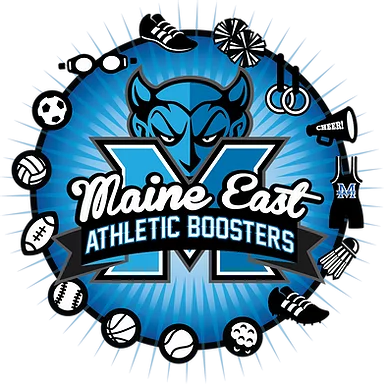 Athletic Department 2601 W. Dempster St. Park Ridge, IL  60068 Phone 847-692-8500 Fax 847-692-8499 Maine East Athletic DepartmentSeptember 1, 2022 To Parents/Guardians of Maine East High School Athletic Students: Welcome to the 2022-2023 school year and Athletics at Maine East!  We are so happy to be back in the schools and supporting and watching our Blue Demons.  We are planning to provide concessions and support for all teams just as before.  Visit our website at https://www.meaboosters.com/ for the up-to-date 8to18 Calendar, membership form and spirit wear, And - be sure to follow the Athletics department on Instagram (mehsbluedemons), Twitter (Maine East Athletics) and the new YouTube channel (Maine East Athletics) where we keep you posted on activities.  Follow us on Instagram as well at (meaboosters).There are a few ways to help support the work of the Athletic Boosters.  Join or renew your Annual Membership.  The Athletic Boosters not only supports the athletic departments by purchasing equipment and clinics but we also offer scholarships to selected graduating seniors that have had Booster membership for all years at Maine East.  Complete the online membership form HERE, complete paper form HERE and email to us at mehsathleticbooster@gmail.com.  Membership dues may be paid via check payable to Maine East Athletic Boosters or cash and dropped off at Maine East, via Venmo, user mehsathletic, or online by credit card.  Shop online!  Just by shopping on Amazon Smile or on Market Day and select Maine East High School Athletic Boosters as your charity and a percentage of all sales will be donated back to the Athletic Boosters.Volunteer!  Boosters opens concessions for many varsity games inside and outside and special events during the school year.  We are always in need of volunteers to help work concessions.  If you would like to signup to help, click HERE to send us a message.We hope to see our athletes soon and wish our best to all of you!  Sincerely, Lisa AhmedPresident, Athletic Boosters 